WHAT IS THE PERIMETER:The perimeter is the distance all the way around the outside of a 2D shape.To work out the perimeter, add up the lengths of all the sides.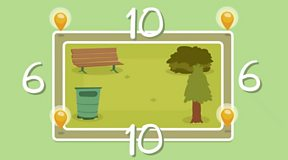 Area: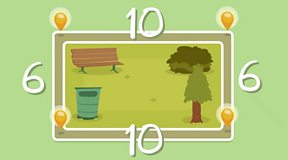 AREA:Watch the video below:https://www.bbc.co.uk/bitesize/topics/zjbg87h/articles/zwqt6fr